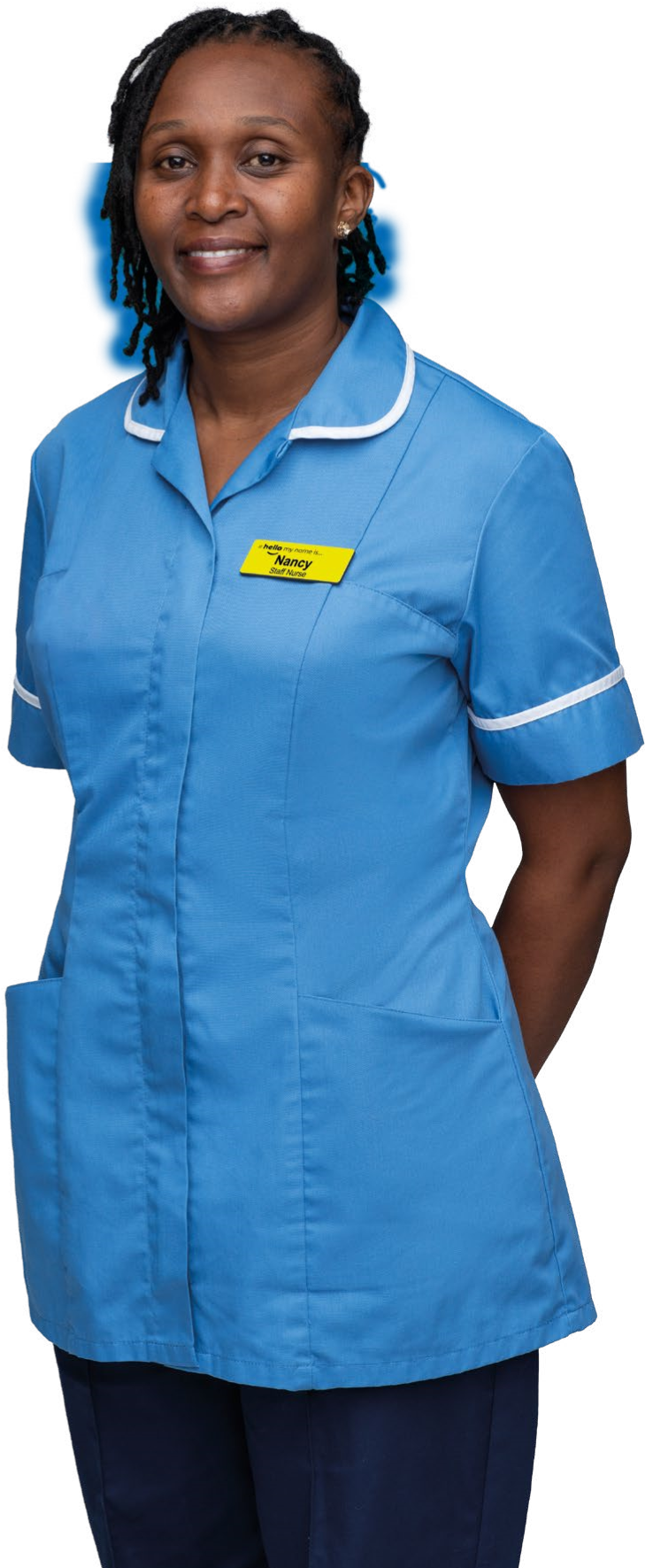 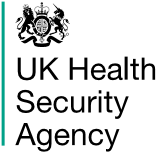 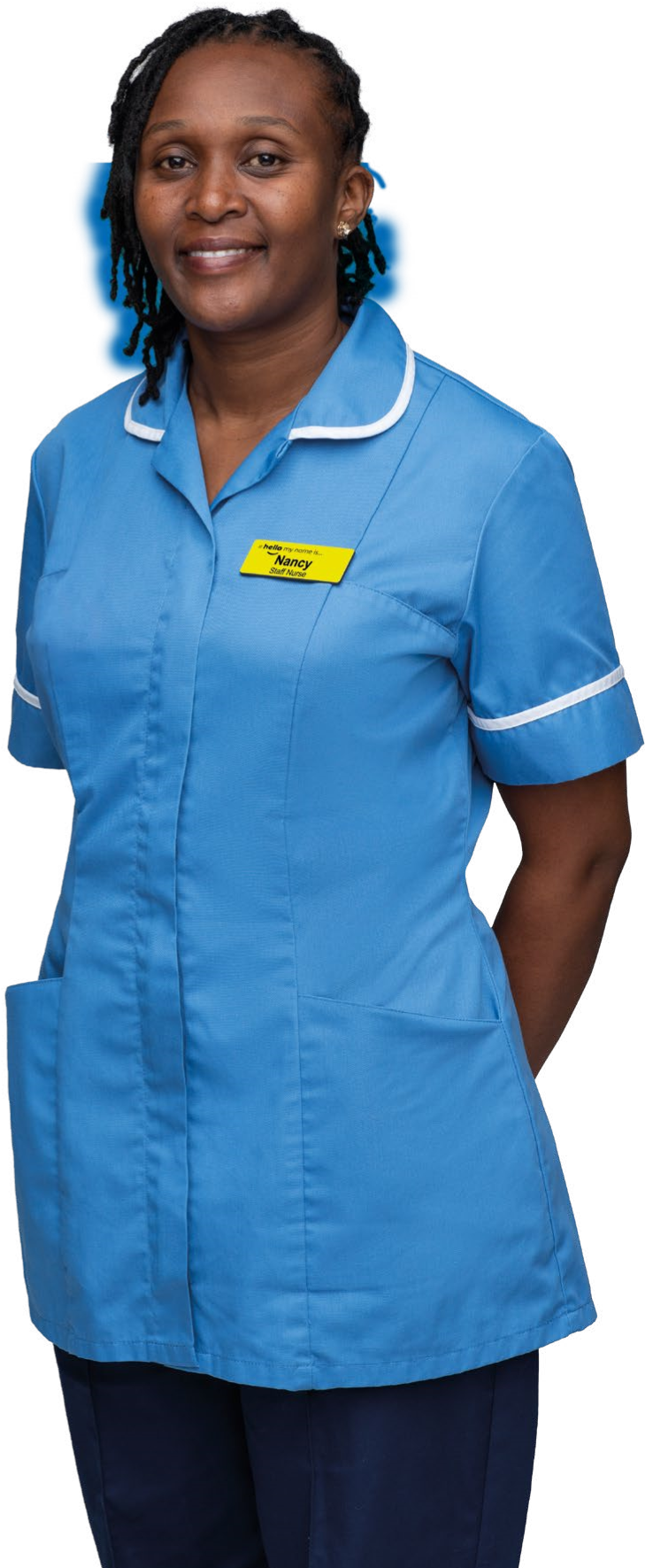 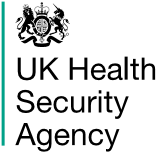 Stay well this winterIf you’re worried about your health, don’t delay, your NHS wants to see you – help us help you get the care you need  this winter. Winter conditions can be bad for our health, especially for people aged 65 or older, and people with long-term conditions such as heart or kidney disease, COPD (including emphysema and chronic bronchitis), asthma or diabetes.Being cold can raise the risk of increased blood pressure,  heart attacks and strokes.The cold and damp weather, ice,  snow and high winds can all  aggravate any existing health  problems and make us more  vulnerable to respiratory  winter illnesses. But there  are lots of things you can  do to stay well this winter.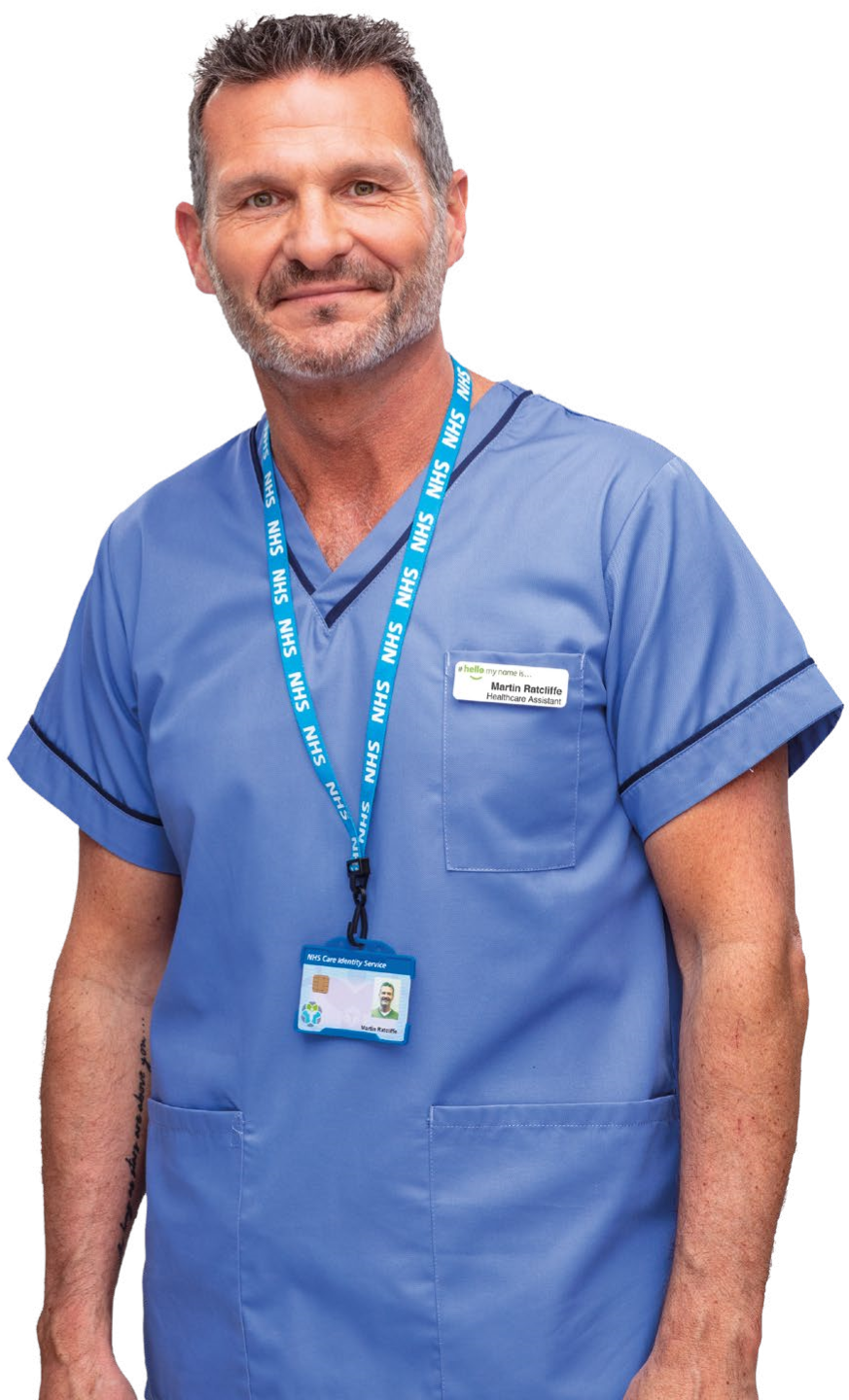 Martin Ratcliffe, Healthcare AssistantMake sure you get your COVID-19 booster and flu vaccinations All those who are at greater risk from the COVID-19 and flu viruses should take the extra protection offered by vaccination this winter. If you are aged 50 or over, or pregnant, or have a weakened immune system or long-term health condition, you will be eligible to receive your free COVID-19 booster and flu vaccinations.COVID-19 and flu can be serious for these groups and flu can lead to serious complications such as bronchitis and pneumonia, and it can be deadly. So getting your flu and COVID-19 vaccines are two of the most important things you can do to keep yourself and others around you safe this winter.The NHS will email or text you when it’s your turn to be invited, and people can book their COVID-19 booster vaccine using the National Booking Service or by calling 119, or you can find a local vaccination walk-in site. 119 is also available by textphone on 18001 119 and the NHS 119 BSL interpreter service at: signvideo.co.uk/nhs119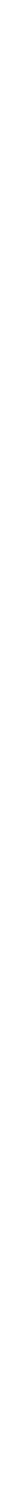 If you are pregnant you are eligible for a free flu vaccination at any time in your pregnancy; ask your GP practice, pharmacist or midwife. And if you are the main carer of an older or disabled person, you may also be eligible for the free flu vaccine. If you have young children or grandchildren they may also be eligible for a free flu nasal spray vaccination. Speak to your GP practice or pharmacist. You can also find more information at www.nhs.uk/fluvaccine Also, don’t forget that if you’re aged 65 or over, or have certain health conditions, you are eligible for the pneumococcal vaccine, which will help protect you from pneumococcal diseases such as pneumonia. Ask your GP practice.Suspect you have COVID-19?Try to stay at home and avoid contact with other people if you have any symptoms of COVID-19 and have a high temperature, or you do not feel well enough to go to work or do your normal activities.You should avoid being in close contact with people at higher risk from COVID-19.This is particularly important if their immune system means they’re at higher risk of serious illness from COVID-19, even  if they’ve had a COVID-19 vaccine.When to seek medical advice Go to 111.nhs.uk, call 111 or call your GP surgery if:You’re worried about your symptomsYour symptoms get worseIn an emergency, go to A&E immediately or call 999. How to avoid passing COVID-19 on to othersTry and stay at home if you can – this helps reduce the number of people you have contact with.Avoid contact with people at higher risk from COVID-19 for 10 days, especially if their immune system means they’re at higher risk of serious illness from COVID-19.Let people who need to come into your home know that you’ve tested positive or have symptoms.You may wish to ask friends, family or neighbours to get food or other essentials for you.If you have visitors, it can help stop the spread of germs to ventilate the room for a few minutes before and after they arrive. You might be more comfortable leaving the window open during their visit, if it’s not too cold.Treatments for COVID-19The NHS offers treatments to people with COVID-19 who are at the highest risk of becoming seriously ill, for example, people whose immune system means they are at higher risk of serious illness from COVID-19.Anyone eligible for treatment will have received in the spring, or more recently, an initial pack of COVID-19 lateral flow tests to use if they develop symptoms, and a letter  from UKHSA confirming how and when to use these. For more information, visit:  www.nhs.uk/CoronavirusTreatmentsIf you are eligible for COVID-19 treatments, you can order  a further pack of free rapid lateral flow tests to keep at home to use when you develop symptoms, on GOV.UK or by calling 119. If you have any symptoms of COVID-19, take a test as soon as possible and report your result on GOV.UK or 119. The NHS will usually call you about treatment if you report  a positive test result.If you have not been contacted within 24 hours of your positive test, but you think that you may be eligible for COVID-19 treatments, call your GP surgery, specialist or 111.Keep warmKeeping warm over the winter months can help to prevent colds, flu and more serious health problems such as heart attacks, strokes, pneumonia and depression. Heat your home to a temperature that’s comfortable for you. If you can, this should be at least 18°C in the rooms that you regularly use, such as your living room and bedroom. This is  particularly important if you have a pre-existing medical condition.  You should also keep your bedroom windows closed at night.Make sure you’re receiving all the help that you’re entitled to.  There are grants, benefits and sources of advice available to make your home more energy efficient, improve your heating or help with bills. Visit www.simpleenergyadvice.org.uk  and www.gov.uk/browse/benefits/heating for  further information. And check your heating and cooking appliances are safe. Contact a Gas Safe registered engineer to make sure they’re operating properly. Visit www.gassaferegister.co.uk and www.nationalfirechiefs.org.ukFire safety at homeMost fires in the home start accidentally. Understanding why fires start and what you can do to prevent them will help keep you, other people and your property safe.You can complete an online home fire safety check yourself. After answering a few questions about you and your home,  it will provide fire safety advice specific to you and tips on how to keep you and your household safe from fire.For your free online home fire safety check, visit  www.ohfsc.co.ukKeep activeThere’s strong evidence that people who are active have  a lower risk of heart disease, stroke, type 2 diabetes, some cancers, depression and dementia. Regular exercise can help improve your mental health, reduce the risk of falling and  can be beneficial for recovery if you do get ill.Try to reduce the amount of time you spend sitting down during the day. Break up your time spent being inactive by walking around your home or standing up from your chair during TV advert breaks or when you’re on the phone. There are many activities you could do at home, such as walking up and down stairs, dancing, gardening, housework, or taking part in online fitness classes. It doesn’t matter what you do, as long as it’s something you enjoy and keeps you moving. Don’t do anything that doesn’t feel comfortable and trust your instincts about your own limits. Stop if you are feeling any pain or lightheaded and stay hydrated. For tips on keeping active go to www.nhs.uk/keepactive  or have a look at www.ageuk.org.uk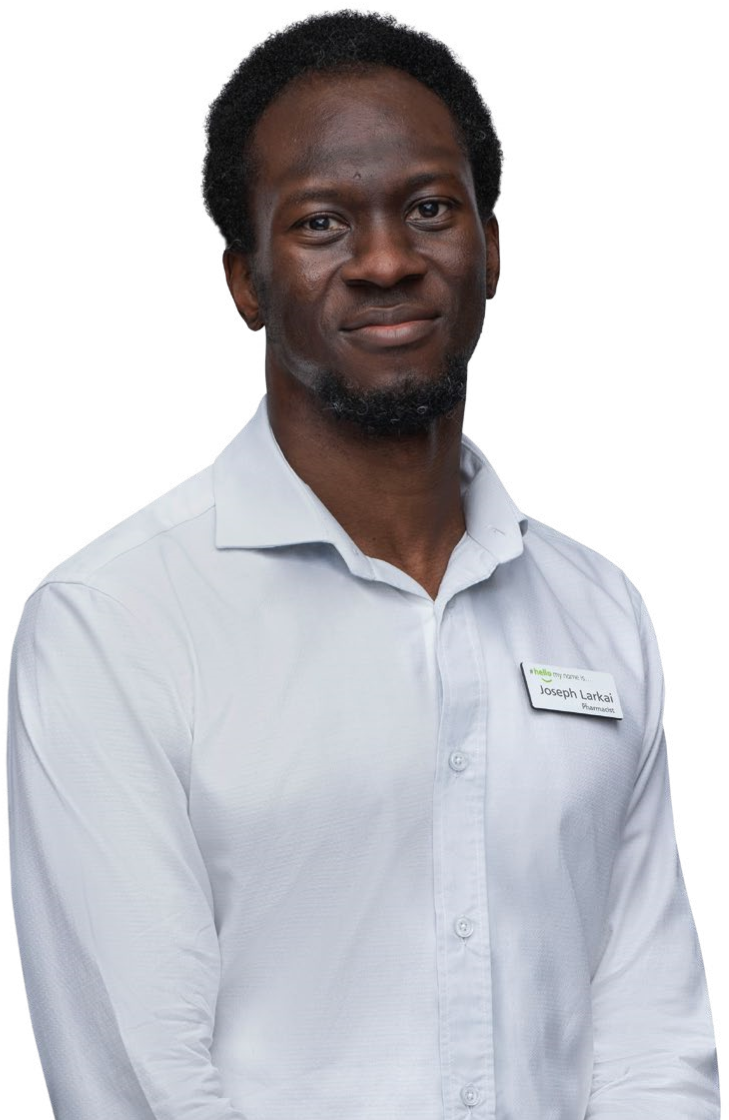 Mental health supportWe all feel down from time to time,  no matter our age. But if you’ve not  been feeling yourself for a while, talking  therapy could help you feel better. Speak to your GP practice about  NHS Talking Therapies if you’re  feeling anxious, depressed, or  struggling to cope. Your GP is  there to help you – physically  and mentally – and can refer  you to the right service. Joseph Larkai, PharmacistYou can also self refer by visiting:  www.nhs.uk/iaptservicesIf you or a loved one are experiencing a mental health crisis, you can call your local NHS mental health helpline for  24-hour advice and support: www.nhs.uk/urgentmentalhealthCheck your medicine cabinetAsk your pharmacist what medicines should be in your cabinet to help you and your family this winter. Many over-the-counter medicines (including paracetamol  and ibuprofen) are available to relieve symptoms of common winter illnesses such as colds, sinusitis or painful middle ear infection (earache). Your pharmacist can help if you need  any advice. To manage winter illness symptoms at home, you should  keep warm, rest, drink plenty of fluids, have at least one hot meal a day to keep your energy levels up and use over-thecounter medicines to help give relief. For more information search ‘medicines’ on www.nhs.ukHandwashingWashing your hands with soap and water is one of the easiest ways to protect yourself and others from illnesses such as food poisoning, diarrhoea, flu and COVID-19.Wash your hands thoroughly for the amount of time it takes to sing “Happy Birthday” twice (around 20 seconds).You should wash your hands:once you get home, or into workafter using the toilet or changing a nappybefore and after handling raw foods like meat and vegetablesbefore eating or handling foodafter blowing your nose, sneezing or coughingbefore and after treating a cut or woundafter touching animals, including pets, their food  and after cleaning their cages.Washing your hands properly removes dirt, viruses and bacteria to stop them spreading to other people and objects.  If you do not have immediate access  to soap and water then use  alcohol-based handrub.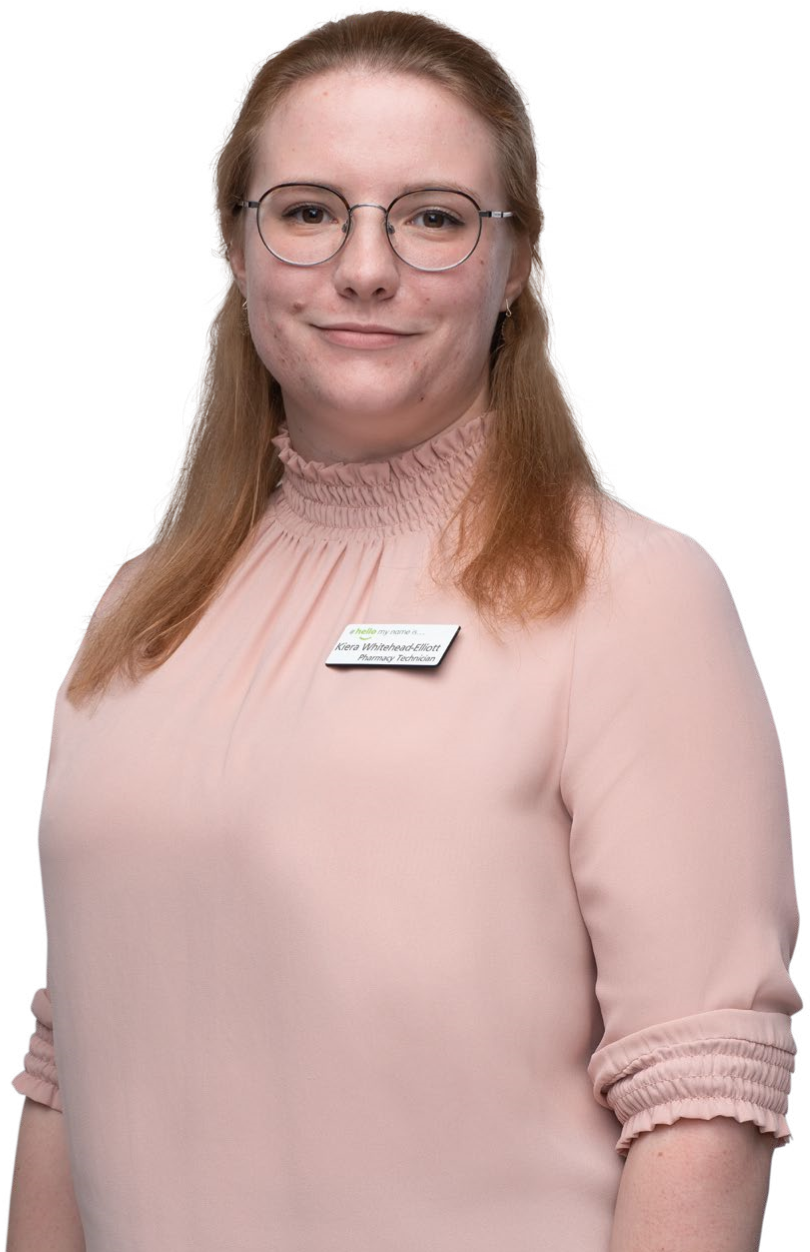 For more information go to  www.nhs.uk/handwashingPrescriptionsMake sure you get your prescription medicines before your pharmacy  or GP practice closes for holidays. And, if you’ve been prescribed  antibiotics or any other medication, make sure you  take them as directed. Kiera Whitehead-Elliott Pharmacy TechnicianDon’t go to a pharmacy if you have symptoms of COVID-19 or are self-isolating. You can order prescriptions via GP or pharmacy websites, by calling them, or via NHS-approved apps. Ask a friend, relative or volunteer to collect medicines for you.A list of NHS-approved apps is here:  www.nhs.uk/approvedprovidersYou can also order your repeat prescriptions via the NHS App, as well as make GP appointments. The NHS App is available on the App Store and on Google Play.  For more information visit www.nhs.uk/nhsapp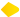 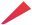 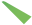 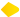 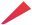 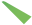 Look out for other peopleRemember that other people, such as older neighbours, friends and family members, may need a bit of extra help over the winter. There’s a lot you can do to help people who are more frail than you.Icy pavements and roads can be very slippery, and cold weather can stop people from getting out and about. Keep in touch with your friends, neighbours and family and ask if they need any practical help, or if they’re feeling under the weather.Make sure they’re stocked up with enough food supplies  for a few days, in case they can’t go out. If they do need  to go out in the cold, encourage them to wear shoes with a good grip and a scarf around the mouth to protect them from the cold air, and to reduce their risk of chest infections.And make sure they get any prescription medicines before the holiday period starts and if bad weather is forecast. If they need help over the holiday period when the GP practice or pharmacy is closed or they’re not sure what  to do, NHS 111 can help. The service is available online at  111.nhs.uk and also by phone. By answering questions about their health problem they will be told what to do and where to go. You can also find information at www.nhs.uk 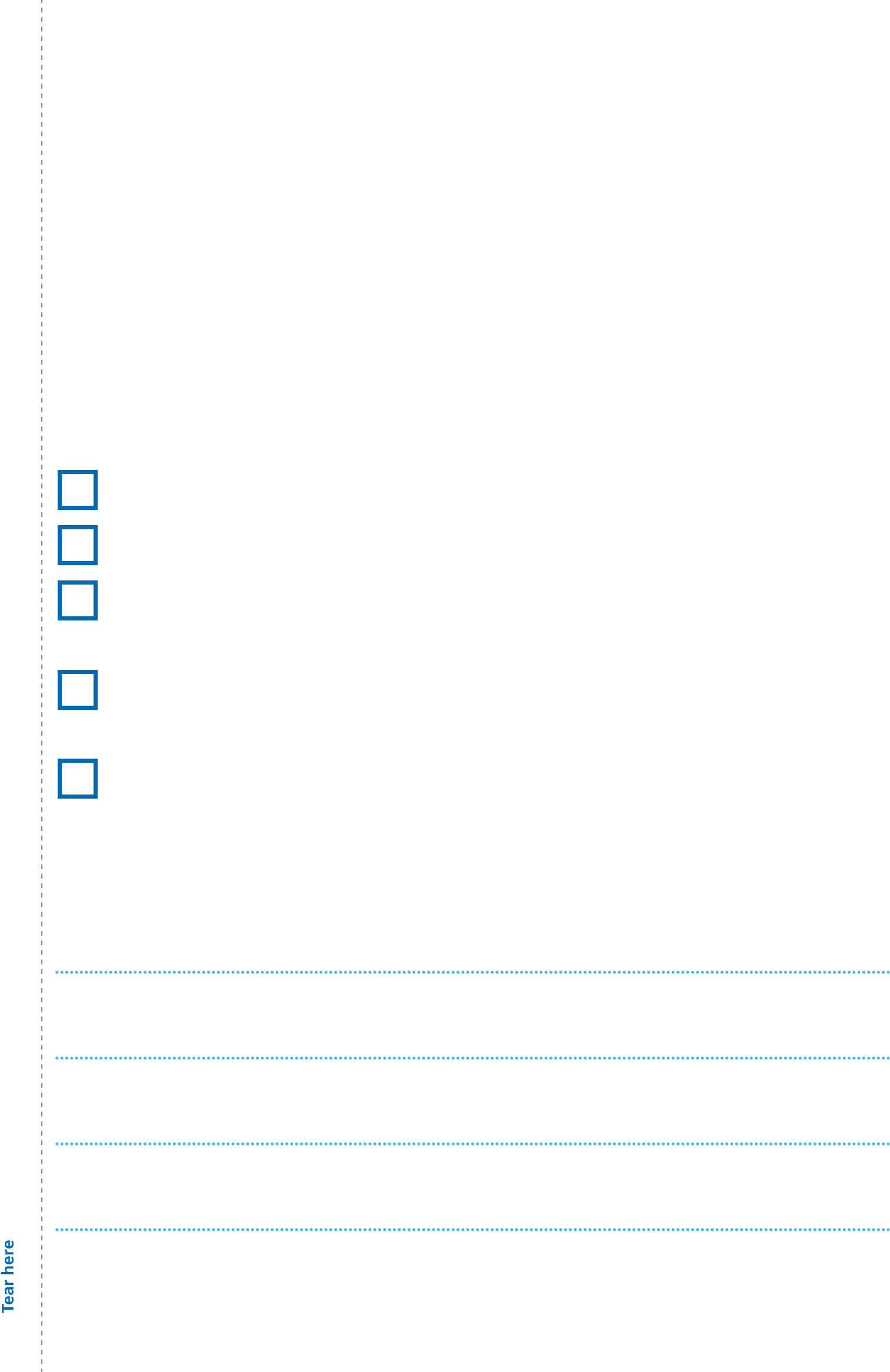 Five things we recommend you do:Make sure you get your flu vaccination.Come forward for your COVID-19 booster when offered.Take advantage of financial schemes and discounts  to help you pay for heating. Contact NHS 111 online or by phone if you are worried about any symptoms.Look out for other people who may need a bit of extra help over the winter.Write down your surgery and local pharmacy numbers here:Where to go for the  right medical helpDial 999 for  life-threatening emergenciesIf you need medical help fast or think you  need to go to an Emergency Department (A&E) use NHS 111 first – online or by phone* –  111.nhs.uk	to get clinical advice or direction to the most appropriate services for treatment	GP	For all other health needs, contact your pharmacy Pharmacy	or GP practice. You can also access NHS advice www.nhs.uk	and information at www.nhs.uk*If you have difficulties communicating or hearing, you can  use the NHS 111 British Sign Language (BSL) interpreter  service via www.nhs.uk/111 or call 18001 111 on a textphone.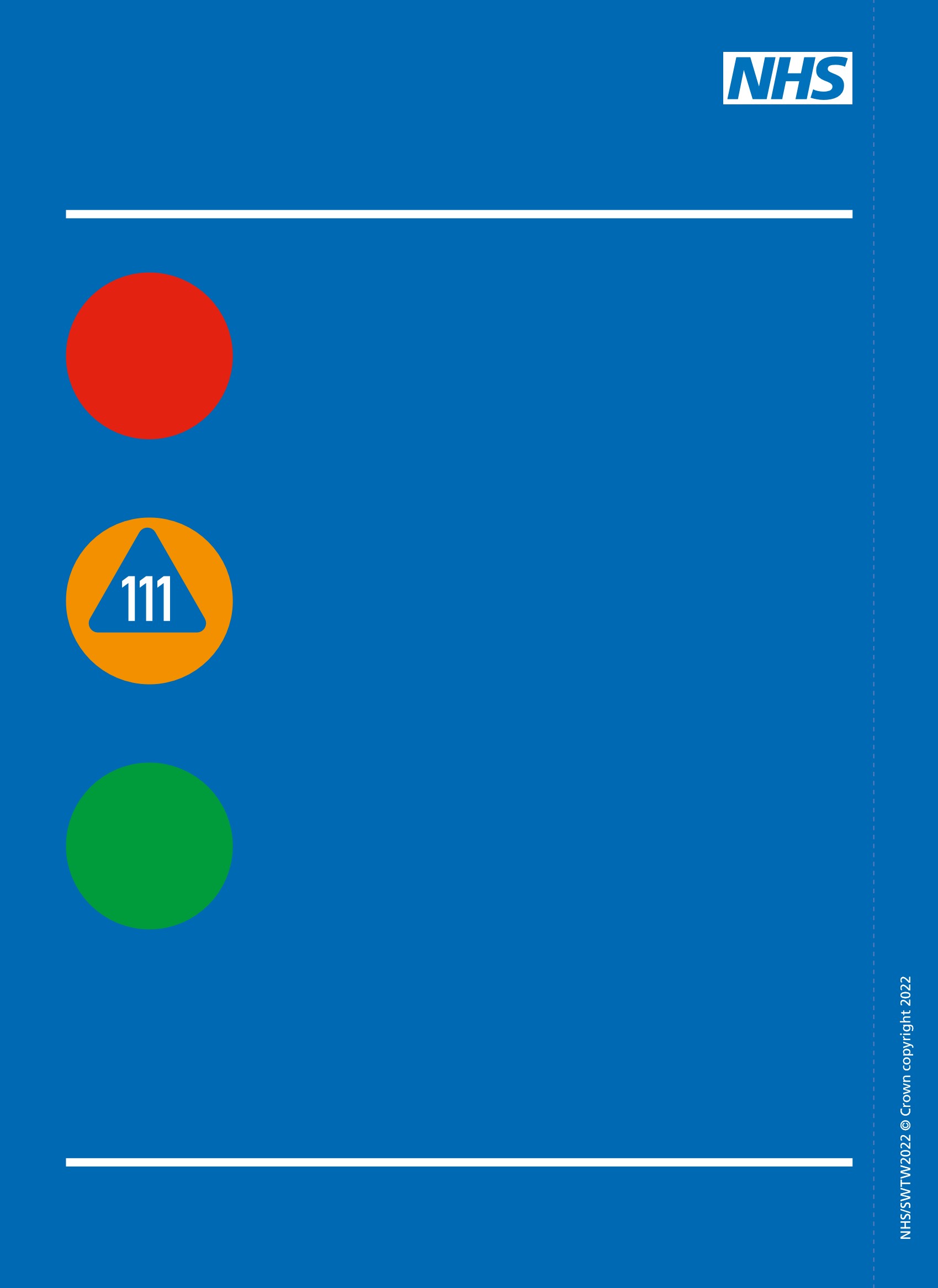 This leaflet is available in alternative formats at www.nhs.uk/staywell Email partnerships@phe.gov.uk for braille copies.